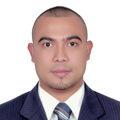 Herbert Electronics EngineerDeira, Dubai, UAEObjective:To secure a full-time position that offers great opportunity and growth.Profile:9 years’ experience in the field of Extra-low Voltage SystemsCapable of effectively communicating at various levels of individuals, groups and people of diverse cultureAble to multi-task, prioritize daily duties and meet strict deadlinesDependable, hard-working, flexible, organizational and interpersonal skillsExperiences:Company: A specialized system integrator which provides professional security solutions for local authorities, industrial and commercial clients with all aspects of services.Inclusive Date: October 2015 to PresentPosition: Technical ManagerDuties and Responsibilities:Reads Auto Cad drawing of the Project in the initial stage and prepare BOM as per the drawing.Conducts Site Survey to compare the Drawing and the actual site condition.Prepares all the Documentations required for the initial approvals from the Authorities like the Shop Drawings, Schematic Drawings, and Project Plan etc.Prepares design Logics with shop drawings against project specification, planning and implementing installation, termination & commissioning as well as handing over the system to the client.Works closely with clients and in-charge for managing projects starting from project initiation, construction until completion and handing over to client.Defines project objectives, scope and project deliverables for all aspects and stages of the Project.Monitors and evaluates the commercial and the industrial project progress including design, construction and client communication.Develops strategic plans and specifying goals, risk identification, contingency plans, site progress reports and efficient allocation of available resources.Executes project schedule and milestones within the allocated budget and specified timeline.Monitors the site in order to ensure good site practices and standards are being adhered to and are in line with the relevant specifications and approved drawings.Assists with other Project Managers related tasks and responsibilities as may from time to time be required.Pro-actively manage client expectations ensuring that the service levels are maintained. Aims an environment that supports teamwork, cooperation & performance excellence.Capable of Designing, estimating and implementing ELV systems Provides support to sales team in delivering new product training. Conveying system training to end user.End to end project implementation within the given package and time schedule.Position: Project ManagerDuties and Responsibilities:Planning and monitoring the projectPreparing and maintaining project, stage and exception plans as required Managing project risks, including the development of contingency plansMonitoring overall progress and use of resources, initiating corrective action where necessaryReporting through agreed lines on project progress through highlight reports and end-stage assessmentsAdopting and applying appropriate technical and quality strategies and standardsIdentifying and obtaining support and advice required for the management, planning and control of the projectConducting a project evaluation review to assess how well the project was managedPosition: Project EngineerDuties and Responsibilities:Prepare, schedule, coordinate and monitor the assigned engineering projectsMonitor compliance to applicable codes, practices, QA/QC policies, performance standards and specificationsInteract daily with the clients to interpret their needs and requirements and represent them in the fieldPerform overall quality control of the work (budget, schedule, plans, personnel’s performance) and report regularly on project statusAssign responsibilities and mentor project teamCooperate and communicate effectively with project manager and other project participants to provide assistance and technical supportReview engineering deliverables and initiate appropriate corrective actionsJob Descriptions:Design, Installation, Maintenance, and Testing & Commissioning of the following systems: CCTV System, Parking Management System, Access Control and Time Attendance System, Intrusion Alarm System, Intercom System (Audio / Video), Public Address, Disabled Toilet System, Home Automation, Lighting Control, Hotel Room Management System A/V Solutions, Structured Cabling and SMATV / IP TV SystemCompany: TECHNOSTREAM FZCO. (www.technostream.ae) – Security and Automation Division specialized in the design, implementation and/or supply, installation and commissioning of integrated solutions utilizing: access control systems, CCTV, mobile digital surveillance systems, intercom systems, high security locks and parking management.Inclusive Date: May 2012 to July 2013Position: TechnicianDuties and Responsibilities:Mainly CCTV system maintenance of ATM’s and CDM’s of one the largest bank in UAE and Supports on other system installation and maintenance in any urgent worksConducts site surveys for cable routes, specific cameras to be installed and its proper location (CCTV-ATM)Installation of CCTV system for existing and new ATM and CDMConfigure and program the system as per requirements and standard (CCTV-ATM)Assures system are working properly and connected to a network for remote monitoring (CCTV-ATM)Troubleshoot system faults and provide solutions of the issuesJob Descriptions:Installation, Maintenance and Testing & Commissioning of the following systems: CCTV System, Pay Parking System, Access Control System, Intrusion Alarm System and Intercom System (Audio / Video).Company: LojainNet Communication Networks LLC. - The Elite Group(www.lojainnet.com) Specialized Electric applications, Low current, Security and Surveillance electronics including Networking, Telecom and Information transport systems.Inclusive Date: July 2010 to May 2012Position: Technical EngineerDuties and Responsibilities:Responds on service calls for any technical issues of the systemTroubleshoots system faults and provides solution to restore/rectify the systems to its normal functionalitiesAttends scheduled maintenance services to assure continues operation of the system Test the systems functionalities according to its design, objectives and specifications Provides test results and reports of projects testing & commissioningJob Descriptions:Installation, Maintenance, and Testing & Commissioning of the following systems: CCTV System, Pay Parking System, Access Control System, Time and Attendance System, Intrusion Alarm System, Intercom System (Audio / Video), Public Address, and SMATV / IP TV SystemCompany: Integrated Security and Automation, Inc. (www.isa.com.ph) engaged in distribution, design, integration and installation of electronic security and automation systems.Inclusive Date: February 2009 to January 2010Position: Technical Sales EngineerDuties and Responsibilities:Conducts demonstration of the system and site survey Provides Quotation and Lay-out Plan to clientsTest and program the system according to its design and objectivesRespond on clients request for technical problems/preventive maintenance Provide updated report and progress of the projectJob Descriptions:Installation, Maintenance, and Testing & Commissioning of the following systems: CCTV System, Automatic Gate Operators, Pay Parking System, Access Control System, Intrusion Alarm System, and Public Address.Other Skills:Computer Operations (AutoCAD 2D, Microsoft Office, Software Programming, Basic Networking Configuration and Installation)Trainings/Certificates:KNXKNX Certified (No. 44601) KNX Basic Course- Communication Protocol for Building AutomationDubai Police (Department of Protective Systems) Security Systems Engineer Training CourseTUTONDOTechnical training- Multiroom Audio Video Systems and Public Address SystemsOpternaTechnical training for Opterna Certified Installer Program- Fiber Optic Communications SolutionSensor Access TechnologyGuard Point Pro & Controller Technical & Commercial Training- Access Control SystemExcelAccreditation Certificate- Network Infrastructure SolutionIMPRO Technologies Access Control Solutions- Middle EastIMPRO technical training on IXP400i, IXP220 and IXP20-Access Control SystemHoneywell Security Group- Middle EastTechnical training on Honeywell Prowatch ECO Basic-Access Control SystemEducation:College:Cebu Institute of TechnologyN. Bacalso Avenue, Cebu CityMarch, 2008Degree Obtained: Bachelor of Science in Electronics and Communications EngineeringPersonal:AgeDate of BirthPlace of BirthNationalityLanguageReligionCivil StatusDriving License: 34 yrs. old: September 12, 1984: Cebu City, Philippines: Filipino: Cebuano, Tagalog and English: Roman Catholic: Married: U.A.E Driving License (Light Motor Vehicle)